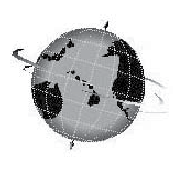 Smoothing the Path Forward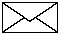 “Life is a story of transition. You are always leaving one chapter behind while moving on to the next.”	--Anonymouss parents of children with disabilities, we don’t always feelready or adequately prepared to help our children move smoothly through transitions, whether they be big or small. Sometimes we’re fearful of the unknown, or we want to hang onto routines and relationships that we are familiar with. But let’s face it: change happens!SPIN was founded on the belief that giving parents access to information will support their ability to make decisions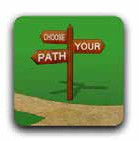 that are the best fit for their family. By taking action, parents boost their courage and build confidence.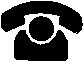 In the next few pages, we put together someinformational tools that offer guidance through some common transitions:√ Planning for Transitions gives a big picture view of what elements are common to all transitions. It offers the reassurrance that while stressful, transitions can lead to a brighter tomorrow with the right planning.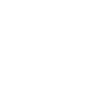 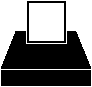 √ 3 Ways to Transition Your Keiki Back to School In-Person offers tips to ease the anxiety and health- related issues that go along with returning to school fulltime.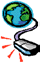 √ Tips for Timely Transitions talks about strategies most teachers of young children have learned--how to move a child with a disability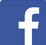 from one activity to another with the least amount of disruption.√ Transitioning Students to More Inclusive Placements offers an informal planning tool that helps families of children who have been receiving their education in self- contained classrooms think about the supports needed to move to an inclusive classroom or community activity.√	The two infographics that talk about Transfer of Parental Rights at Age 18 discuss options for parents whose children will still be receiving services through their IEP after their 18th birthday.√   Finally, SPIN’s Recipes for Success points you to our latest series of virtual workshops on transition that are meant for families of all ages and offer local expertise and resources. The last in theseries--Arriving at the Future-- can be viewed live on June 19th.PLANNING FOR TRANSITIONSTransition is movement from one stage or place to another. Examples of transition are when your child moves from one grade to another, or one kind of educational placement to another. Job changes and family moves are also examples of transition. All transitions appear to have several things in common:Increased feeling of stress or anxiety triggered by the change or adjustment.Transitions require some advance planning to make the move less hectic, more efficient and successful. They also require the efforts of a team. By recruiting friends, family, teachers and other supportive folks to join the transition planning process, we make our load lighter and the journey easier. Think of transition planning as building bridges to your future.Steps to take for a smoother transition for you or your child.Which family members, friends, service providers and advisors might help you in this transition?For instance, if your child is graduating from high school, would a successful transition include a job? More education? Continuing friendships?Delegate some of these tasks to your support network.This step will help you to develop any needed contingency plans.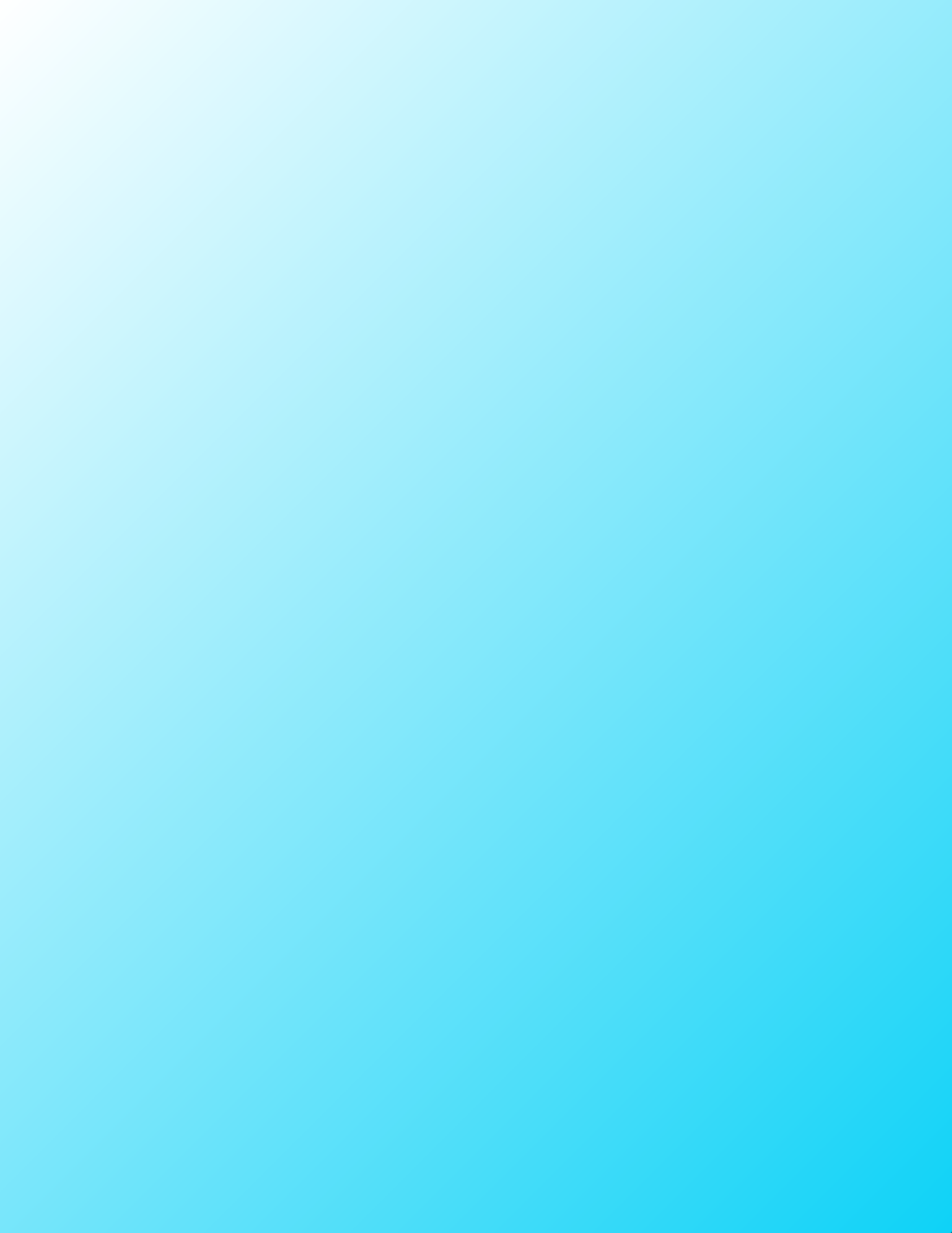 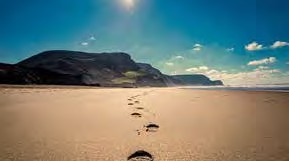 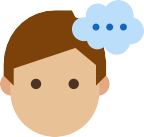 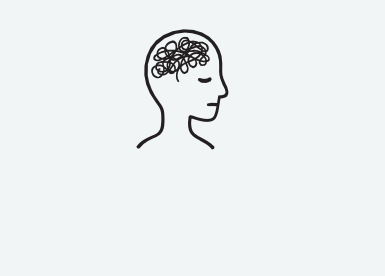 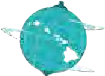 SPIN May, 20213 Ways to Transition Your Keiki Back to School In-Person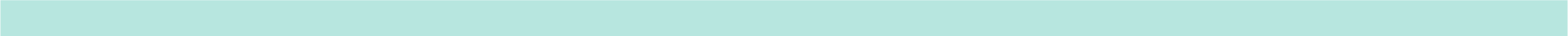 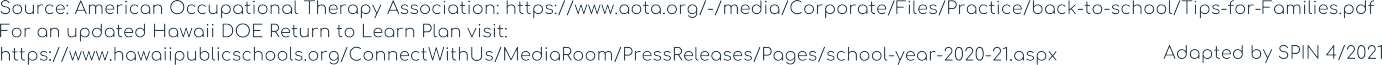 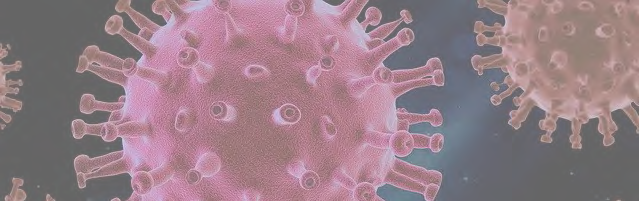 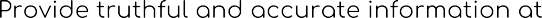 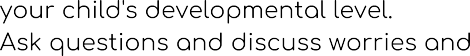 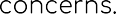 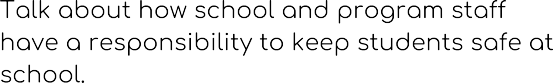 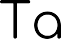 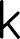 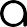 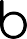 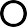 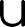 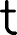 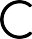 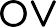 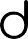 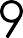 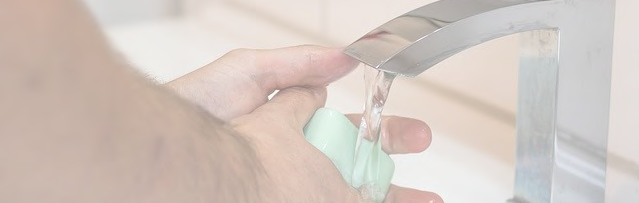 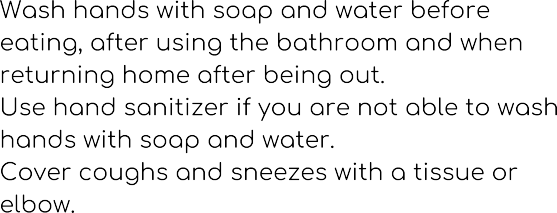 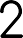 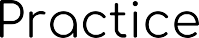 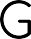 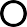 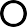 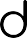 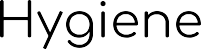 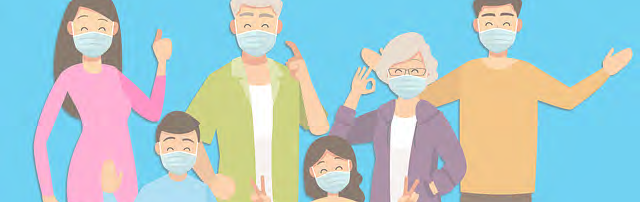 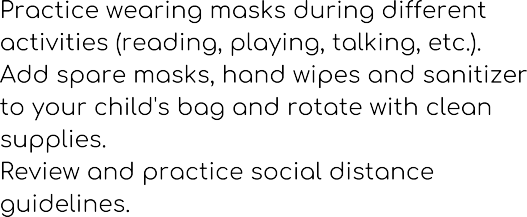 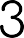 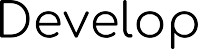 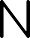 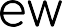 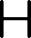 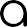 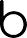 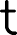 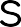 Moving from one activity to another can be challenging for young children.Here are some helpful tips to keep your day frustration-free.Give WarningsMake it FunBe Consistent & CalmUse a TimerNatural BreaksOffer ChoicesMore Time Between ActivitiesSensory BreaksGive Praise, Avoid ThreatsSource: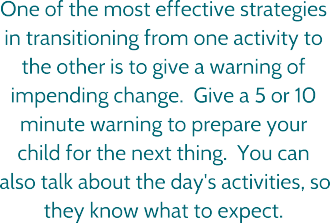 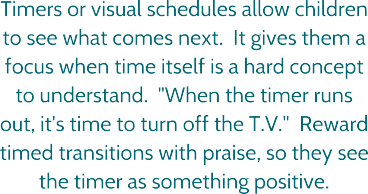 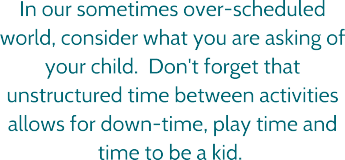 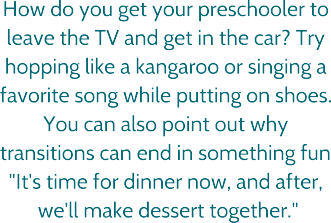 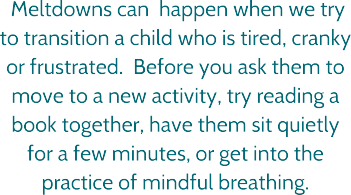 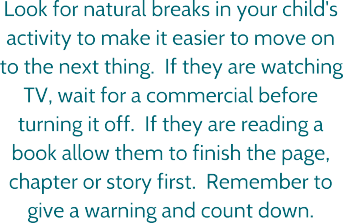 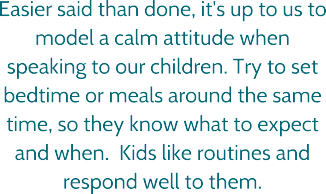 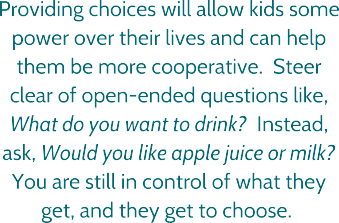 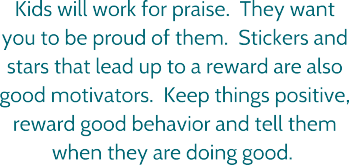 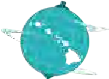 https://www.mindfulmazing.com/transition-strategies-for-kids-9-tips-to-ease-transition-troubles/ https://theinspiredtreehouse.com/transition-strategies-preventing-tantrums-during-daily-routine/ https://www.friendshipcircle.org/blog/2017/05/10/coping-with-transitions/Adapted by SPINMay 2021Transitioning Students to More Inclusive PlacementsMAPS is still used by individual schools and teacher training programs like the UH College of Education.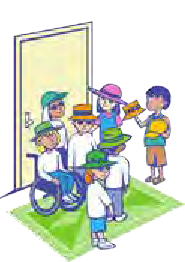 MAPS offers creative solutions for students who do not succeed in typical ways.The success of mapping depends on gathering the key people in a student's life, including his or her non disabled peers to visualize goals and dreams.The MAPS process can help make sure the student and his or her peers will have positive learning experiences in the classroom.MAPS is similar to other person-centered planning strategies that put the person with the disability in the center of the plan and work toward allowing him or her the ability to choose from the same range of options and experiences as persons without disabilities.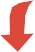 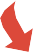 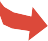 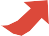 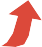 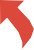 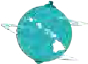 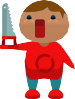 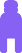 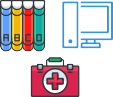 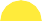 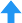 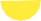 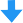 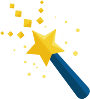 What is the student's history?Family members share important information about the students health, social and educational history.What is your dream for the student?Team members share what they want for the student's future and what they think the child wants. It's helpful to dream BIG.What is your nightmare?Once team members, including the family, share their fears ofwhat may happen to the student, they can commit to making sure the nightmare never happens.7 QuestionsMcGill Action Planning SystemMAPSTeam planning for school & community inclusion7. What would an ideal day be like at school (or in the community)?Start with a typical day for children the student's age who do not have disabilities. What supports are needed to achieve this vision?6. What are the student's needs?These include social- emotional, behavioral, physical, health and academic needs.5. What are the student's gifts?The focus of discussion is on what members believe the child CAN do--the child's contributions-- rather than what they cannot do.Infographic by SPIN May 8, 2021More information about MAPS can be found at: https://education.rowan.edu/_docs/maps-doc.pdf4. Who is the student?Everyone talks about what comes to mind when they think about the student. When the list is complete, the team picks the top three descriptions to highlight.Parental rights under the Individuals with Disabilities Education Act (IDEA) transfer from the parent(s) to the adult student on the day the student turns 18 years of age. Parents are notified one year in advance of their child's 18th birthday that this transfer of rights means the student will have access to his or her education records, make his or her own education decisions, and have the authority to give or withhold consent for evaluations, services and placements. The discussion tool developed by SPIN below helps the student and family identify options for ensuring that the adult student is adequately represented and protected under IDEA until exiting special education.A Process for Discussing Transfer of Rights OptionsYES	NOYESNO	NOYESPOWER OF ATTORNEY FOR SPEDThe adult student appoints an agent--a family member, a spouse, a friend or other trusted individual--to make educational decisions on his or her behalf. The student can decide to revoke (take back) the appointment of an agent at any time before leaving school.See the infographic on the next page for details.EDUCATIONAL REPRESENTATIVEA parent, spouse or relative can make decisions after obtaining a written statement from a physician, psychiatrist, psychologist,or the Developmental Disabilities Division that the adult student lacks the capacity to make informed decisions for himself/herself.See the infographic on the next page for details.GUARDIANSHIPThe guardian makes all decisions in the best interest of the student while the student is receiving special education. Decisions by a guardian outrank those of an educational representative or agent unless the Court says otherwise.See the infographic on the next page for details.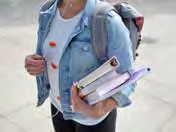 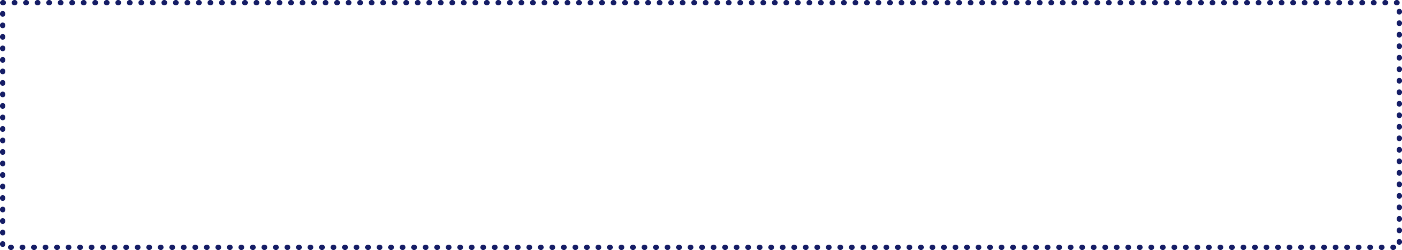 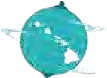 SPIN, May 2021	Sources: Chapter 60 Guidelines, Appendix F,Act 182, Relating to Special Education and Transfer of Rights, 2008Transfer of Parental Rights at Age 18:Options for Parents to Continue to Represent Their Adult Child Under IDEAThe Power of Attorney for Special Education (POA SPED) is an option for students who:are considered to be capable ofmaking informed decisions; and feel more comfortable having a parent or a trusted adult advocate on his/her behalf.The POA SPED consists of a document written by the adult student with a disability that appoints an agent to make special education decisions only. The student can choose for his or her agent:a family member,a friend,any responsible adult,but not an owner or employee of the school the student attends.There is no special form that must be used--just a written document containing required information than can be found in the sources at the bottom of this page. The student can also revoke or take back the POA SPED at any time.Once the POA SPED is witnessed by two individuals or notarized by a notary public, the school is given a copy for the student's file.Educational RepresentativeWhen an adult student lacks the ability to understand, reason and act on his/her own behalf, Hawaii law allows for the parent(s) or the adult spouse of the student to act as the educational representative on behalf of the student.Three kinds of information are needed: a statement by a qualified professional (primary physician, psychologist, psychiatrist) that the adult student lacks the capacity to make decisions,the name and contact information for the adult student, andthe name, contact information and relationship to the adult student of the educational representative.Once the school receives this information it will appoint the educational representative to participate in meetings about:the identification, evaluation andplacement of the student;the provision of a free appropriate public education (FAPE), and providing input that takes into account the student's instructions, wishes, personal values and best interest.GuardianshipGuardianship is a legal means of protecting children and adults who cannot:take care of themselves,make decisions in their own best interest,communicate their understanding of issues, and/orhandle their assets (like money).Parents are the natural guardians of their minor children and are often surprised that they must petition the Court, if they want to become the legal guardian of an adult child with a disability.A judge makes the decisions about: whether guardianship is needed to protect the adult student, who is appointed guardian, andwhether the guardian's powers are limited to some decisions or all aspects of the adult child's needs.Some parents choose to avoid this option because of:the time involved;the out-of-pocket expense,the requirement to provide annual updates to the Court; andthe availability of alternatives to guardianship that maintain their child's freedom of choice and self-determination.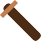 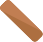 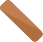 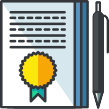 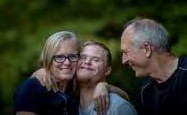 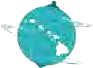 SPINMay, 2021Sources:  Chapter 60 Guidelines, Appendix FAct 182, Relating to Special Education and Transfer of Rights, 2008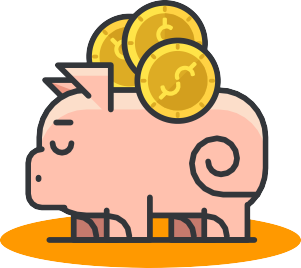 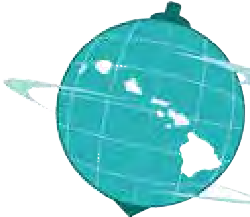 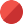 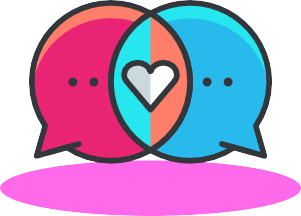 SPIN has two workshops that are ready for viewing with our final event on June 19th. Be sure to visit our SPINConference.org website to access the videos and handouts and to register for our "Arriving at the Future" event.Financing the Future - April 17Understanding the basics of benefits planning Learn about Hawaii's ABLE Act and Kal's Law Speakers from UH and DD CouncilHandouts and slides from the presentationPathways to the Future - May 8Add marathon skills to your parent tool boxDiscover how to use person-centered planning tools Speakers from UH, DDD & a parent/youth team Download planning tools and presentation slidesArriving at the Future - June 19Hear transition stories from 3 parent/youth teams Opportunities to ask questionsLive Zoom event will be recorded for viewing later Register for FREE at www.spinconference.orgSPIN - The Special Parent Information Network	May 2021